Worksheet #1

Fill in the blanks
You are the one for me I am the man for you
You                     for me you're my ecstasy
If I                       every opportunity I'd kill for your love
So take a chance with me let me romance with you
                   in a dream and my dreams come true
It's so hard to believe this is happening to me

An amazing feeling coming through
I                 to love you with every single beat of my heart
Yes I                     to take care of you honey every single day of my life.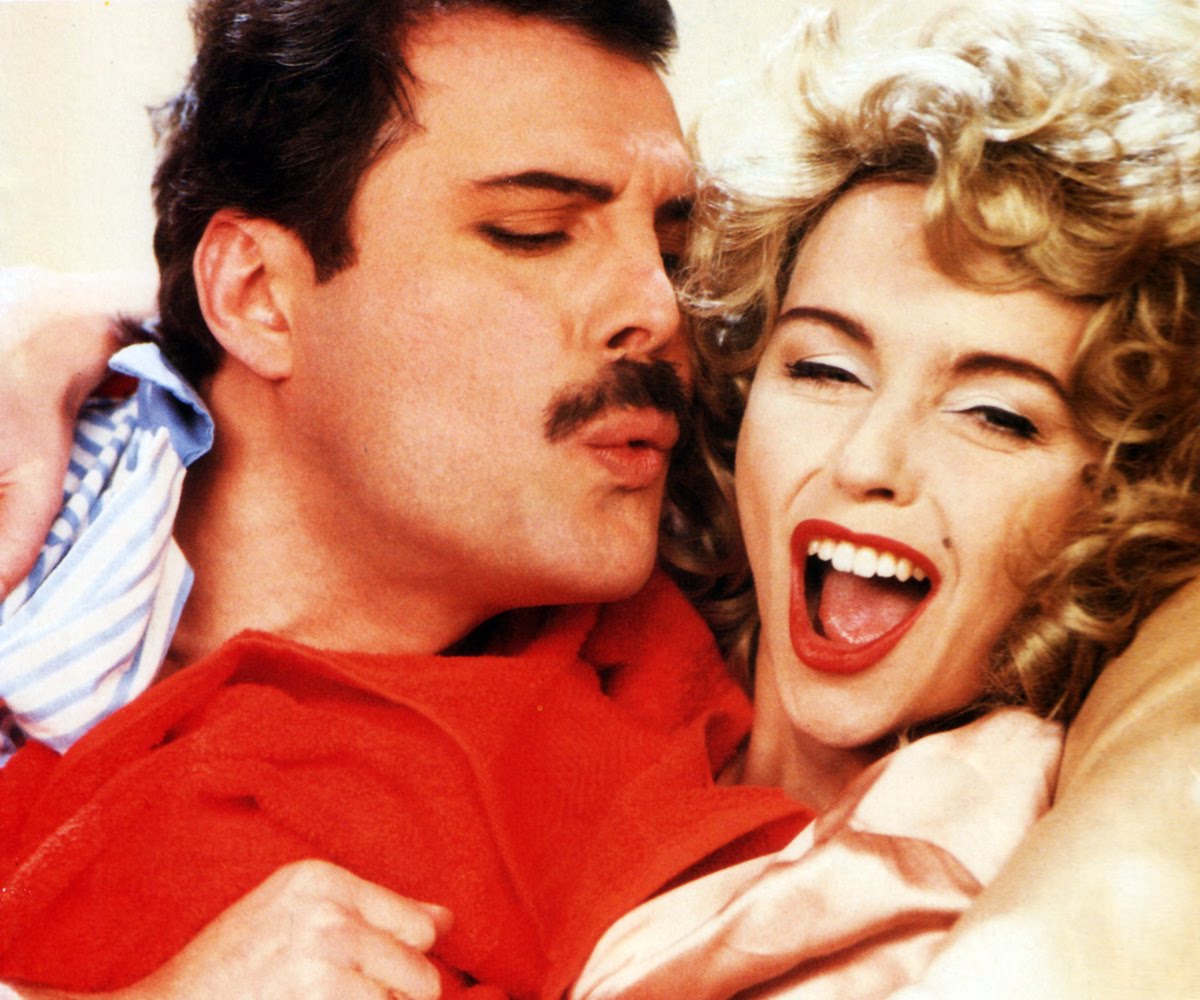 Worksheet #1 (answer key)

Fill in the blanks
You are the one for me I am the man for you
You were made for me you're my ecstasy
If I  was given  every opportunity I'd kill for your love
So take a chance with me let me romance with you
 I’m caught  in a dream and my dreams come true
It's so hard to believe this is happening to me

An amazing feeling coming through
I  was born  to love you with every single beat of my heart
Yes I  was born  to take care of you honey every single day of my life.☐ Listening   ☐ Speaking   ☐ Reading   ☐ Grammar  ☐ WritingTopic: Making passive with active Instructor: GyeongHee Shim (Ariel)Jung Yoon Choi (Alicia)Level:intermediateStudents:6 studentsLength:30 MinutesMaterials:Board and board markerComputerProjectorWorksheet #1 (fill in the blanks)A part of song #1 (starts from 1:12 to 2:10)Power Point #1 (irregular verb changes)Activity picturesWorksheet #2 (SOS activity)Aims:Main aim: Ss will be able to use passive fluently.Secondary aim:Ss will be able to know some irregular past participlesPersonal aim: we want to Ss understand the difference between passive and active.Language Skills:Listening: Listen to a part of songSpeaking: Making sentences using passive.Reading: Read a part of song lyricsWriting: Fill in the blanksLanguage Systems:Phonology: blends -au-, –gh-, etcLexis: kicked, stolen, designed, played, fixed, etcFunction: explanationGrammar: passive voice, irregular past participleDiscourse: discussionAssumptions:Students already know How to use past participleHow to make  active sentencesAnticipated Errors and Solutions:Ss may not know some irregular past participlePresent some irregular past participle in pre-activitySs may not assume by picturesProvide hints if necessarySs may not know the words in Post activity picture.Ss can use their own cell phone to search it.References:A part of song #1 (starts from 1:12 to 2:10)https://www.youtube.com/watch?v=OvFK2kiqke8Lead-InLead-InLead-InLead-InMaterials: noneMaterials: noneMaterials: noneMaterials: noneTimeSet UpStudent ActivityTeacher Talk2minWholeclassSs will answers the teachers questionA picture was uploaded on the TESOL band by Jayme. Did you see?The picture was taken by Kim and was shared on kakao talk too.Pre-ActivityPre-ActivityPre-ActivityPre-ActivityMaterials: Computer projectorBoard and board markerA part of song #1Worksheet #1Power Point #1Materials: Computer projectorBoard and board markerA part of song #1Worksheet #1Power Point #1Materials: Computer projectorBoard and board markerA part of song #1Worksheet #1Power Point #1Materials: Computer projectorBoard and board markerA part of song #1Worksheet #1Power Point #1TimeSet UpStudent ActivityTeacher Talk8 minIndividualWhole classSs fill in the blanks Ss repeat the words as Audio-lingual MethodBrainstormingModelWhen a teacher mentions the target language during lead in, Another teacher writes those same sentences on the board."A picture was uploaded by Jayme.” “The picture was taken by Kim.”  “It was shared by Kim.” So, can you guess what is going to be our topic today?Today, we will going to talk about passive.ElicitFirst, we are going to listen a part of a song now. I will give you a worksheet so you can fill in the blanks individually.ICQWhat do you need to do?Do you work individually or with partner?(Distribute worksheet #1)Ok, did everyone fill these blanks in?Let’s check together.Pop quiz! Who knows the song’s title?(I was born to love you – Queen)Listen and repeatGood, so now look at the board. We are going to show you some irregular verb changes.Could you repeat after me?(Show the power point)Main ActivityMain ActivityMain ActivityMain ActivityMaterials: Power Point #1Activity pictureBoard and Board marker.Materials: Power Point #1Activity pictureBoard and Board marker.Materials: Power Point #1Activity pictureBoard and Board marker.Materials: Power Point #1Activity pictureBoard and Board marker.TimeSet UpStudent ActivityTeacher Talk10minindividualSscome up to the board and make sentences by using activity cards.IntroductionCould you read the sentences?There are sentences in active and passive. What are the differences?How many verbs are in active/ passive?CCQDo we use past participle in Passive?Does Subject come at first in Passive?How many verbs are in passive sentence?DemonstrationWe have some picture here. Can you make a sentence with these?(making sentence)I will make a passive sentence with these.Can you read the full sentence?(passive)Now, can you come here and try to make a passive sentence with these pictures?Could you read the sentence?Everyone, could you Repeat after him/her?Post ActivityPost ActivityPost ActivityPost ActivityMaterials: Power Point #1Materials: Power Point #1Materials: Power Point #1Materials: Power Point #1TimeSet UpStudent ActivityTeacher Talk10mingroupSs makes sentences from picture1. Free production.Now, let’s play a game in 2 groups. I will show you a picture.You will see the picture and you make the passive sentences.The group make a sentence first get the point. The winner is with more points.(make into group)Each picture has different point and it will be more difficult each time. I will tell you how much point the picture is.DemonstrationFor example, I show you this picture.This is 1 point.The wallet was stolen by a thief.(teacher makes a sentence)Ok, you got 1 point.ICQWhat do we need to do?Do you work individually?Error correctionCould you repeat the sentences?The grass was cut by lawnmower.The cancer was caused by cigaretteConclusionWhen you make passive sentences, don’t forget to use “to be + Past Participle”.Thank youSOS ActivitySOS ActivitySOS ActivitySOS ActivityMaterials: Worksheet #2, Materials: Worksheet #2, Materials: Worksheet #2, Materials: Worksheet #2, TimeSet UpStudent ActivityTeacher TalkIf neededindividualSs solve crosswords.1.CrosswordsInstructionWe have seen some of irregular past participles before. We have a crosswords puzzle. Read the sentences and writes irregular past participles in the blanks. Work individually for 2 minutes.(time limites can be flexible)(distribute worksheet # 2)Check the answerLet’s check the answers together. Read aloud the answers one by one.